Publicado en MADRID el 13/05/2019 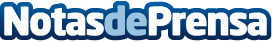 Llega Momentos Alhambra, la mejor música de la mano de Cervezas AlhambraPara más información sobre venta de entradas, en:  www.cervezasalhambra.es/Datos de contacto:Sofía FelipeNota de prensa publicada en: https://www.notasdeprensa.es/llega-momentos-alhambra-la-mejor-musica-de-la Categorias: Nacional Gastronomía Música Sociedad Entretenimiento http://www.notasdeprensa.es